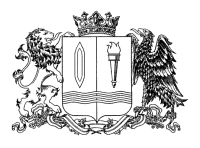 ПРАВИТЕЛЬСТВО ИВАНОВСКОЙ ОБЛАСТИПОСТАНОВЛЕНИЕПриложение 1 к постановлениюПравительства Ивановской областиот ____________________ № _____-пПриложение 1 к Порядкупредоставления субсидийна стимулирование повышенияпродуктивности в молочном скотоводствеДепартамент сельского хозяйстваи продовольствия Ивановской областиПредложение (заявка).Прошу предоставить государственную поддержку в соответствии с Порядком предоставления субсидий на стимулирование повышения продуктивности в молочном скотоводстве, утвержденным постановлением Правительства Ивановской области от 16.12.2019 № 525-п 
(далее - Порядок), в виде субсидии на поддержку собственного производства молока.Полное наименование заявителя:_______________________________ ________________________________________________________________ Юридический адрес, телефон, e-mail заявителя:__________________ ________________________________________________________________Почтовый адрес заявителя:____________________________________________________________________________________________________Место нахождения обособленного подразделения на территории Ивановской области*:_____________________________________________ ________________________________________________________________КПП при постановке на учет заявителя в налоговом органе по месту нахождения обособленного подразделения____________________________Кадастровый номер земельного участка (участков), на котором (ых) осуществляется или планируется осуществлять сельскохозяйственное производство _________________________________________________ ___________________________________________________________________________Платежные реквизиты заявителя: ИНН_________________________ ОГРН (ОГРНИП) _____________________ КПП_______________________ ОКТМО _______________________ ОКВЭД__________________________Наименование кредитной организации:_________________________________________________________________________________________р/с ___________________________ к/с_______________________________БИК ____________________________________________________________Перечень прилагаемых документов:- _______________________________________________________________;- _______________________________________________________________;- _______________________________________________________________.Подтверждаю достоверность сведений, указанных в представленных документах.Подтверждаю, что на первое число месяца, в котором представляются настоящее предложение (заявка) с прилагаемыми документами: а) у участника отбора отсутствует просроченная задолженность по возврату в бюджет Ивановской области субсидий, бюджетных инвестиций, предоставленных в том числе в соответствии с иными правовыми актами, а также иная просроченная (неурегулированная) задолженность по денежным обязательствам перед Ивановской областью;б) участник отбора - юридическое лицо не находится в процессе реорганизации, ликвидации (за исключением реорганизации в форме присоединения к юридическому лицу, являющемуся участником отбора, другого юридического лица), в отношении него не введена процедура банкротства, его деятельность не приостановлена в порядке, предусмотренном законодательством Российской Федерации; участник отбора - индивидуальный предприниматель не прекратил деятельность в качестве индивидуального предпринимателя;в) участник отбора не является иностранным юридическим лицом, в том числе местом регистрации которого является государство или территория, включенные в утверждаемый Министерством финансов Российской Федерации перечень государств и территорий, используемых для промежуточного (офшорного) владения активами в Российской Федерации (далее - офшорные компании), а также российскими юридическими лицами, в уставном (складочном) капитале которых доля прямого или косвенного (через третьих лиц) участия офшорных компаний в совокупности превышает 25 процентов (если иное не предусмотрено законодательством Российской Федерации). При расчете доли участия офшорных компаний в капитале российских юридических лиц не учитывается прямое и (или) косвенное участие офшорных компаний в капитале публичных акционерных обществ (в том числе со статусом международной компании), акции которых обращаются на организованных торгах в Российской Федерации, а также косвенное участие таких офшорных компаний в капитале других российских юридических лиц, реализованное через участие в капитале указанных публичных акционерных обществ;г) участник отбора не получает средства из бюджета Ивановской области на основании иных нормативных правовых актов Ивановской области на цели, установленные пунктом 1.2 Порядка.Подтверждаю, что участник отбора в году, предшествующем году получения субсидии, не привлекался к ответственности за несоблюдение запрета на выжигание сухой травянистой растительности, стерни, пожнивных остатков (за исключением рисовой соломы) на землях сельскохозяйственного назначения, установленного постановлением Правительства Российской Федерации от 16.09.2020 № 1479 
«Об утверждении Правил противопожарного режима в Российской Федерации».Участник отбора дает согласие на публикацию (размещение) в информационно-телекоммуникационной сети Интернет информации об участнике отбора, о подаваемом участником отбора предложении (заявке), иной информации об участнике отбора, связанной с соответствующим отбором.В году, в котором произведены затраты, обеспечением прироста продукции собственного производства, участник отбора 
использовал/не использовал право на освобождение от исполнения 

обязанностей налогоплательщика, связанных с исчислением и уплатой налога на добавленную стоимость.Руководитель __________________                   _________________________                                  (подпись)                                  (расшифровка подписи)М.П. (при наличии печати)Регистрационный номер и дата регистрации заявления:№ _____________________ от ___________________ 20__ г.(заполняется Департаментом сельского хозяйстваи продовольствия Ивановской области)<*> В случае если заявителем является юридическое лицо, обособленное подразделение которого находится на территории Ивановской области.Приложение 2 к постановлениюПравительства Ивановской областиот ____________________ № _____-пПриложение 2 к Порядкупредоставления субсидийна стимулирование повышенияпродуктивности в молочном скотоводствеСПРАВКА-РАСЧЕТна предоставление субсидий на стимулирование повышения продуктивности в молочном скотоводстве_______________________________(наименование заявителя)--------------------------------<*> Объем реализации и (или) отгрузки на собственную переработку молока указывается в физическом весе. <**> К1 - коэффициент в размере, равном среднему отношению фактических значений за отчетный финансовый год к установленным, но не выше 1,2; применяется в случае выполнения получателем субсидии условия по достижению в году, предшествующем году получения субсидии, результатов использования средств в соответствии с заключенным между Департаментом и получателем субсидии соглашением о предоставлении субсидии;<***> К2- коэффициент в размере, равном среднему отношению фактических значений за отчетный финансовый год к установленным, но не менее 0,5; применяется в случае невыполнения получателем субсидий условия по достижению в отчетном финансовом году результатов, предусмотренных заключенным между Департаментом и получателем субсидий соглашением;<****> К3- коэффициент размере не более 1,2; применяется в случае достижения средней молочной продуктивности коров за отчетный финансовый год выше продуктивности, установленной Департаментом, но не менее 5000 килограммов;<*****> К4- коэффициент в размере, отношению фактического значения объема производства молока за отчетный год по соответствующей категории хозяйств к установленному Департаментом, но не более 1,2; применяется в случае обеспечения в отчетном году получателем средств прироста объема производства молока к году, предшествующему отчетному году, а также при наличии у получателей средств застрахованного с государственной поддержкой в отчетном финансовом году поголовья молочных сельскохозяйственных животных;<******> К5- коэффициент в размере равному 0,8; применяется в случае необеспечения получателем средств прироста объема производства молока к году, предшествующему отчетному году.Руководитель      ____________ ___________________________                                   (подпись)        (расшифровка подписи)Главный бухгалтер ____________ __________________________                                     (подпись)         (расшифровка подписи)М.П. (при наличии печати)от _______________ № _______-пг. ИвановоО внесении изменений в постановление Правительства Ивановской области от 16.12.2019 № 525-п «Об утверждении Порядка предоставления субсидии на стимулирование повышения продуктивности в молочном скотоводстве»В соответствии с Бюджетным кодексом Российской Федерации, постановлениями Правительства Российской Федерации от 14.07.2012 
№ 717 «О Государственной программе развития сельского хозяйства и регулирования рынков сельскохозяйственной продукции, сырья и продовольствия», от 18.09.2020 № 1492 «Об общих требованиях к нормативным правовым актам, муниципальным правовым актам, регулирующим предоставление субсидий, в том числе грантов в форме субсидий, юридическим лицам, индивидуальным предпринимателям, а также физическим лицам - производителям товаров, работ, услуг, и о признании утратившими силу некоторых актов Правительства Российской Федерации и отдельных положений некоторых актов Правительства Российской Федерации» Правительство Ивановской области п о с т а н о в л я е т:1. Внести в постановление Правительства Ивановской области 
от 16.12.2019 № 525-п «Об утверждении Порядка предоставления субсидии на стимулирование повышения продуктивности в молочном скотоводстве» следующие изменения:в приложении к постановлению:1.1. В разделе 1:1.1.1. В пункте 1.1 раздела 1 слово «(мониторинга)» исключить.1.1.2. Пункт 1.2 дополнить абзацем девятым следующего содержания:«Предоставление средств из областного бюджета на возмещение затрат, связанных с производством молока, направленных на обеспечение прироста продукции собственного производства осуществляется при условии документального подтверждения наличия у заявителей прав пользования земельными участками, на которых осуществляется или планируется осуществлять сельскохозяйственное производство.».1.2. В разделе 2:1.2.1. Пункт 2.2.1 дополнить подпунктом «ж» следующего содержания:«ж) наличие у участника отбора земельных участков из земель сельскохозяйственного назначения, находящихся в собственности или в пользовании, на которых осуществляется или планируется осуществлять сельскохозяйственное производство.».1.2.2. В пункте 2.3:1.2.2.1. Абзац пятнадцатый изложить в следующей редакции: «о) документы, подтверждающие наличие не зарегистрированных в Едином государственном реестре недвижимости прав пользования земельными участками, на которых осуществляется или планируется осуществлять сельскохозяйственное производство: договор аренды (субаренды), договор безвозмездного пользования, договор переуступки прав и обязанностей по договору аренды либо документы о праве постоянного (бессрочного) пользования (при наличии).».1.2.2.2. Дополнить абзацем шестнадцатым следующего содержания:«Ответственность за достоверность представляемых документов несут заявители.».1.2.3. В пункте 2.5.2: 1.2.3.1. Абзац четвертый изложить в следующей редакции:«сведения из Единого государственного реестра недвижимости, подтверждающие права пользования земельными участками, на которых осуществляется или планируется осуществлять сельскохозяйственное производство.».1.2.3.2. Дополнить абзацем пятым следующего содержания:«Участники отбора вправе представить документы, содержащие сведения, указанные в настоящем подпункте, по собственной инициативе.».1.3. В разделе 3:1.3.1. В пункте 3.2:1.3.1.1. Абзац девятый дополнить словами «, но не менее 0,5;».1.3.1.2. Абзац одиннадцатый изложить в следующей редакции:«в случае обеспечения в отчетном году получателем средств прироста объема производства молока к году, предшествующему отчетному году, а также при наличии у получателей средств застрахованного с государственной поддержкой в отчетном финансовом году поголовья молочных сельскохозяйственных животных применяется коэффициент в размере, равном отношению фактического значения объема производства молока за отчетный год по соответствующей категории хозяйств к установленному Департаментом, но не более 1,2;».1.3.1.3. Абзац двенадцатый изложить в следующей редакции:«в случае необеспечения получателем средств прироста объема производства молока к году, предшествующему отчетному году, применяется коэффициент 0,8.».1.4. В разделе 5:1.4.1. В наименовании слово «(мониторинга)» исключить.1.4.2. Пункт 5.3 признать утратившим силу.2. Приложение 1 к Порядку предоставления субсидий на стимулирование повышения продуктивности в молочном скотоводстве изложить в новой редакции согласно приложению 1 к настоящему постановлению.3. Приложение 2 к Порядку предоставления субсидий на стимулирование повышения продуктивности в молочном скотоводстве изложить в новой редакции согласно приложению 1 к настоящему постановлению.4. Настоящее постановление вступает в силу после дня официального опубликования.Пункты 1.1.2, 1.2.1, 1.2.2.1, 1.2.3.1 настоящего постановления вступают в силу с 01.01.2025.ГубернаторИвановской областиС.С. ВоскресенскийОбъем реализации и (или) отгрузки на собственную переработку молока за отчетный финансовый год<*>, тыс. кгСтавка субсидии на 1 килограмм реализованного и (или) отгруженного на собственную переработку молока, рублейКоэффициент К1 <**>Коэффициент К2 <***>Коэффициент К3 <****>Коэффициент К4 <*****>Коэффициент К5 <******>Размер причитающейся субсидии, рублей(гр. 2 х гр. 3) х  графу (графы), соответствующую(-щие) определенному коэффициенту123456789Молоко коровьеМолоко козье